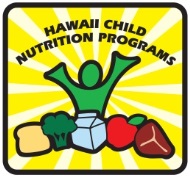 FRESH FRUIT & VEGETABLE PROGRAM CERTIFICATION OF SUPPORT / RESPONSIBILITY CHARTDIRECTIONS: Read the tasks below and check off who will be responsible for completing the task. Sign the form below to certify that all parties have agreed to their roles to assure FFVP success.We agree to implement the program as outlined above and will work together to implement the project in a manner consistent with the policies and procedures established by USDA, HCNP and SFSB. A task could be assigned to one or more person(s). Please print your name and sign next to your name.School Admin/Principal: ___________________________________________ Date ________________SFSManager: ____________________________________________________ Date ________________FFVP Coordinator: ________________________________________________ Date ________________TASKSAdminCoordinatorSFSManagerOversee FFV ProgramCreate FFVP serving scheduleInform & train teachers/staff Collect nutrition educ. resources Integrate FFVP in curriculumCreate FFVP menuAssess and Accommodate Special Dietary needsMonitor FFVP expensesHire FFVP staff if neededOrder FFVPOrder supplies as neededReceive/store FFVClean/wash/cut/ separate FFV if neededDistribute FFVSend FFV invoices and Time/Effort sheets to SFSBEvaluate FFVP